SUMÁRIOESTRUTURA ADMINISTRATIVA	A CÂMARA MUNICIPAL DE ITAITUBA-PA conta com a seguinte estrutura administrativa: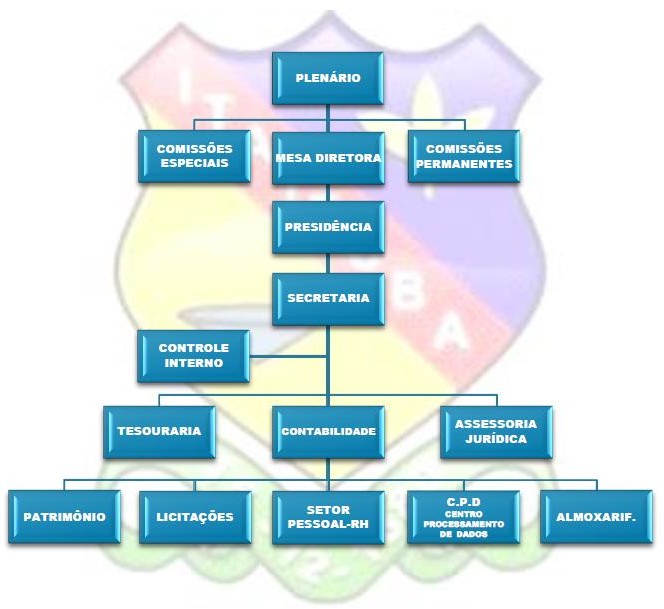 APRESENTAÇÃO	O Plano de Contratação Anual – PCA trata-se de uma importante inovação trazida pela Nova Lei de Licitações. O PCA deve ser elaborado pelos órgãos responsáveis pelo planejamento de cada ente federativo, visando racionalizar as contratações dos órgãos e entidades sob sua competência, garantir o alinhamento com o seu planejamento estratégico e subsidiar a elaboração das respectivas leis orçamentárias.Referido plano de contratações anual deverá ser divulgado e mantido à disposição do público em sítio eletrônico oficial e será observado pelo ente federativo na realização de licitações e na execução dos contratos.A elaboração do plano tem caráter obrigatório e altamente recomendável, pelo seu potencial de contribuir para reduzir desperdícios e falhas, aprimorar a gestão de aquisições e contratos e conferir maior realismo à elaboração dos orçamentos.Assim sendo, este Plano de Contratação Anual - PCA materializa-se como o fruto de uma gestão comprometida com resultados e com a transparência dos gastos públicos. É um documento que consolida todas as contratações que a Câmara Municipal de Itaituba-PA pretende realizar no exercício financeiro de 2024.Com vistas ao planejamento dos gastos municipais que busca aperfeiçoar a governança e a gestão das contratações, possibilitando a maximização dos resultados institucionais e o uso racional dos recursos públicos, porquanto sua construção vincula as despesas previstas neste PCA com as disponibilidades orçamentárias de acordo com os limites por Ação Orçamentária, Fonte de Recurso e Subelemento de Despesa.OBJETIVOS	De acordo com art. 5º do Decreto n. 10.947/2022, são objetivos do PCA:Racionalizar as contratações, por meio da promoção de contratações centralizadas e compartilhadas, a fim de obter economia de escala, padronização e redução de custos processuais;Garantir o alinhamento com o planejamento estratégico, o plano diretor de logística sustentável e outros instrumentos de governança existentes;Subsidiar a elaboração das leis orçamentárias;Evitar o fracionamento de despesas;Sinalizar intenções ao mercado, potencializando o diálogo pertinente, com consequente ganho em competitividade.METODOLOGIA UTILIZADA	Para a construção do referido Plano utilizou-se como metodologia o valor da despesa realizada, por Unidade Orçamentária e por elemento de despesa, desde o exercício financeiro de 2021. Utilizando-se por base a relação de empenhos emitidos nos exercícios de 2021, 2022 e 2023.Além disso, foi consultada a Diretoria Administrativa para analisar se as demandas aqui descriminadas compõem a realidade deste Poder LegislativoMunicipal, como também foram consultados a Diretoria Financeira, a Contabilidade, o Departamento de Licitações e Contratos por serem os principais setores que tratam das demandas dos contratos administrativos e despesas públicas desta Prefeitura.QUADRO DE DESPESA ORÇAMENTÁRIA	No quadro destinado à despesa orçamentária são elencados os elementos de despesas segundo os valores realizados em 2021, 2022 e 2023, com as seguintes ações: Manutenção da Câmara Municipal de Itaituba-PA, (Material de Consumo, Serv. De terceiros de Pessoa Jurídica, Equipamentos e Material Permanente, Serv. Tecnologia da Informação/Comunic. – PJ, Outros Serv. De Terceiros Pessoa Física, Serviços de Consultoria, Passagens e Despesas com Locomoção e etc).FUNDAMENTAÇÃO LEGAL	CONSTITUIÇÃO FEDERAL - art. 37, inciso XXI, institui normas para licitações e contratos da Administração Pública;LEI N. 14.133/2021 - art. 12, inciso VII, a partir de documentos de formalização de demandas, os órgãos responsáveis pelo planejamento de cada ente federativo poderão, na forma de regulamento, elaborar plano de contratações anual, com o objetivo de racionalizar as contratações dos órgãos e entidades sob sua competência, garantir o alinhamento com o seu planejamento estratégico e subsidiar a elaboração das respectivas leis orçamentárias;DECRETO N. 10.947, DE 25 DE JANEIRO DE 2022 – Regulamenta o inciso VII do caput do art. 12 da Lei nº 14.133, de 1º de abril de 2021, para dispor sobre o plano de contratações anual e instituir o Sistema de Planejamento e Gerenciamento de Contratações no âmbito da administração pública federal direta, autárquica e fundacional.7. PLANO DE CONTRATAÇÃO ANUAL 2024 (ANEXO I)	A primeira etapa da elaboração do Plano de Contratação Anual - PCA se iniciou com a apresentação a todos os setores do legislativo municipal da importância de sua elaboração e implementação para a administração pública municipal, para as empresas fornecedoras de bens e serviços para a administração e para a sociedades, sob em três perspectivas:quanto ao aprendizado e crescimento da equipe municipal com o aperfeiçoamento das competências gerenciais e técnicas para as compras e contratações.sob os aspectos dos recursos públicos, aprimorando a gestão e a execução dos gastos públicos.sob a perspectiva de resultados com a otimização da disponibilidade e do desempenho dos objetos a serem adquiridos.A segunda etapa consistiu no levantamento das necessidades junto a cada um dos setores da Câmara Municipal de Itaituba. Cada setor ou unidade equivalente levantou suas necessidades e relacionou sua proposta de compras e contratações,identificando àquelas de natureza continuada e as que serão renovadas para no exercício seguinte, alinhado seu planejamento às diretrizes definidas neste Plano de Contratação Anual - PCA.A terceira etapa consistiu na consolidação e tratamento das necessidades levantadas pelo Controle Interno e a Comissão Permanente de Licitações, o documento foi avaliado quanto à conveniência e oportunidade para tomada de decisão pela Autoridade Máxima da Câmara Municipal de Itaituba. O presente documento (Plano de Contratação Anual - PCA) foi elaborado sob a coordenação do Controle Interno, Licitações e Assessoria Jurídicas, com o apoio dos demais Setores, viabilizando a realização de licitações conjuntas, otimizando custos, agilizando procedimentos e facilitando o controle das despesas.Para os anos seguintes pretende-se adotar sistema informatizado que viabilizará eficiência e rapidez na consolidação do Plano de Contratação Anual - PCA.GRÁFICO DE CONTRATAÇÕES 2024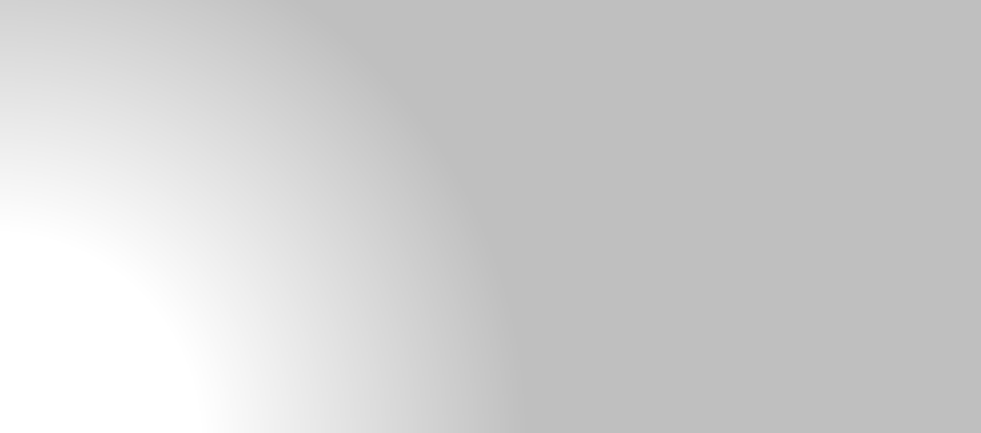 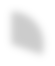 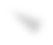 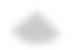 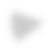 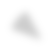 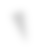 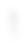 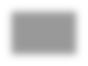 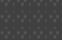 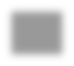 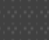 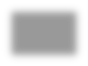 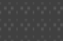 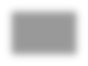 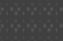 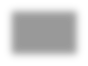 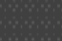 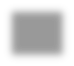 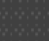 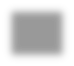 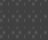 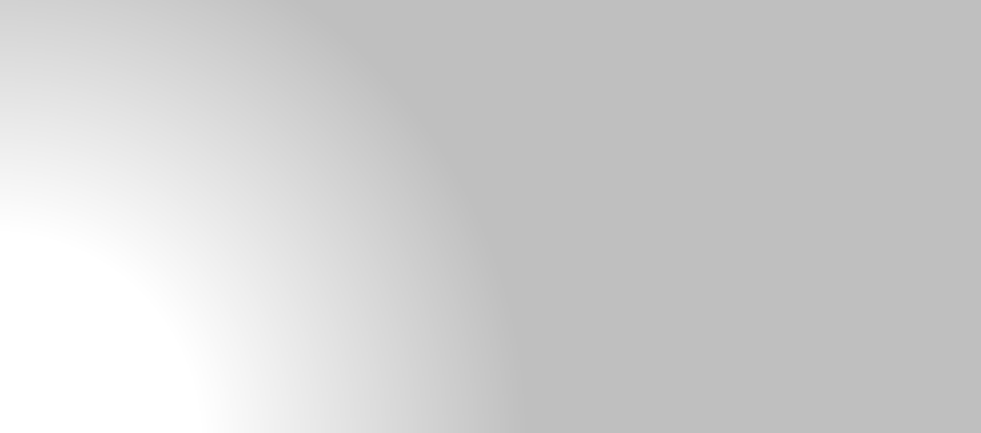 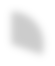 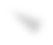 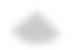 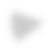 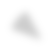 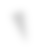 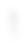 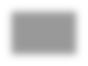 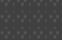 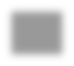 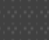 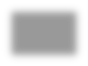 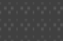 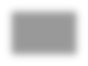 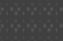 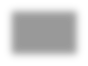 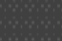 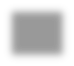 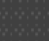 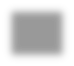 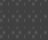 O monitoramento do plano será realizado pelo Controle Interno, a cada 3 (três) meses, através do acompanhamento da execução do plano anual de contratações, com o objetivo de avaliar o andamento das contratações de forma a identificar tempestivamente contingências que possam comprometer o cumprimento do plano.10. CONSIDERAÇÕES FINAIS	O presente plano consolida informações sobre os itens (Material de Consumo, Serv. De terceiros de Pessoa Jurídica, Equipamentos e Material Permanente, Serv. Tecnologia da Informação/Comunic. – PJ, Outros Serv. De Terceiros Pessoa Física, Serviços de Consultoria, Passagens e Despesas com Locomoção e etc) no âmbito da Câmara Municipal de Itaituba-PA.O mesmo poderá ser acessado por meio da rede mundial de computadores, a internet, no endereço eletrônico: https://www.itaituba.pa.leg.br/processo- legislativo/plano-de-contratacao-anual no Portal da Transparência da Câmara Municipal de Itaituba-PA, com acesso público a toda a sociedade.Itaituba-PA, 24 de maio de 2024.DIRCEU BIOLCHIPresidente da Câmara Municipal de ItaitubaDAMIÃO OLIVEIRA DE SOUZA CAVALCANTIControle InternoANDERSON DE AGUIAR COUTINHOAssessoria JurídicaMARCOS ANDREY SILVA DOS SANTOSComissão de LicitaçãoANEXO IANEXO IANEXO IPRETENDIDO EM 2024PRETENDIDO EM 2024PRETENDIDO EM 2024DOTAÇÃO INICIALDOTAÇÃO INICIALDOTAÇÃO ATUALIZADAMATERIAL DE CONSUMOR$ 2.000.000,00R$ 1.925.000,00PASSAGENS E DESPESAS COM LOCOMOÇÃOR$ 450.000,00R$ 450.000,00OUTROS SERV. DE TERCEIROS PESSOA JURÍDICAR$ 2.000.000,00R$ 1.750.000,00EQUIPAMENTOS E MATERIAL PERMANENTESR$ 1.000.000,00R$ 1.000.000,00SERV. TECNOLOGIA DA INFORMAÇÃO/COMUNIC. - PJR$ 400.000,00R$ 740.000,00SERVIÇOS DE CONSULTORIAR$ 400.000,00R$ 400.000,00OUTROS SERV. DE TERCEIROS PESSOA FÍSICAR$ 50.000,00R$ 100.000,00TOTALR$ 6.300.000,00R$ 6.365.000,00ANEXO IIANEXO IIANEXO IIANEXO IIANEXO IIU.G.ELEMENTO DA DESPESAOBJETOVALOR ESTIMADOEXPECTATIVADA CONTATAÇÃO01. CÂMARA MUNICIPAL DE ITAITUBA-PA3.3.90.30.00 – MATERIAL DE CONSUMOREGISTRO DE PREÇOS PARA AQUISIÇÃO DE COMBUSTÍVEIS PARA ATENDER AS DEMANDAS DA CÂMARA MUNICIPAL DE ITAITUBA-PA.R$ 478.500,00FEVEREIRO DE 202401. CÂMARA MUNICIPAL DE ITAITUBA-PA3.3.90.33.00 - PASSAGENS E DESPESAS COM LOCOMOÇÃOREGISTRO DE PREÇOS PARA PRESTAÇÃO DOS SERVIÇOS DE AGENCIAMENTO DE RESERVA, EMISSÃO, TRANSFERÊNCIA, MARCAÇÃO/REMARCAÇÃO E REEMBOLSO DE BILHETES DE PASSAGENS AÉREAS NACIONAIS, VISANDO ATENDER AS NECESSIDADES DE TRANSPORTES DE VEREADORES, ASSESSORES, SERVIDORES/DIRETORES, EMPREGADOS E/OU COLABORADORES A SERVIÇO DA CÂMARA MUNICIPAL DE ITAITUBA-PA.R$ 347.530,00FEVEREIRO DE 202401. CÂMARA MUNICIPAL DE ITAITUBA-PA3.3.90.30.00 – MATERIAL DE CONSUMOREGISTRO DE PREÇOS PARA AQUISIÇÃO DE GENEROS ALIMENTICIOS, MATERIAIS DE COPA E COZINHA E HIGIENE E LIMPEZA PARA ATENDER AS DEMANDAS DA CÂMARA MUNICIPAL DE ITAITUBA/PA – ESTADO DO PARÁ.R$ 810.883,50FEVEREIRO DE 202401. CÂMARA MUNICIPAL DE ITAITUBA-PA3.3.90.36.00 - OUTROS SERV. DE TERCEIROS PESSOA FÍSICALOCAÇÃO DO IMÓVEL DO ANEXO DO PODER LEGISLATIVO MUNICIPAL PARA ATENDER ÀS NECESSIDADES DA CÂMARA MUNICIPAL DE ITAITUBA- PA. LOCALIZADO NA AV. GETÚLIO VARGAS, Nº 407, COMPLETO ALTOS, BAIRRO: CENTRO, MUNICÍPIO DE ITAITUBA - PA.R$ 98.400,00JANEIRO DE 202401. CÂMARA MUNICIPAL DE ITAITUBA-PA3.3.90.40.00 - SERV. TECNOLOGIA INFORMAÇÃO/COM UNIC. - PJSERVIÇO DE LOCAÇÃO DE SOFTWARE DE SISTEMA DE FOLHA DE PAGAMENTO PARA ATENDER ÀS NECESSIDADES DA CÂMARA MUNICIPAL DE ITAITUBA- PA.R$ 12.759,96JANEIRO DE 202401. CÂMARA MUNICIPAL DE ITAITUBA-PA3.3.90.30.00 – MATERIAL DE CONSUMOREGISTRO DE PREÇOS PARA AQUISIÇÃO DE MATERIAIS DE EXPEDIENTE, ELETRICOS, TINTAS E RECARGAS DE CARTUCHOS PARA ATENDER AS DEMANDAS DACÂMARA MUNICIPAL DE ITAITUBA/PA – ESTADO DOPARÁ.R$ 522.279,59MARÇO DE 202401. CÂMARA MUNICIPAL DE ITAITUBA-PA3.3.90.40.00 - SERV. TECNOLOGIA INFORMAÇÃO/COM UNIC. - PJCONTRATAÇÃO DE EMPRESA PARA PRESTAÇÃO DE SERVIÇO DE INSTALAÇÃO E CONFIGURAÇÃO DE LINK DE INTERNET E SERVIÇO DE MANUTENÇÃO DA REDE DE FIBRA ÓTICA PARA ATENDER ÀS NECESSIDADES DA CÂMARA MUNICIPAL DE ITAITUBA-PA.R$ 38.500,00FEVEREIRO DE 202401. CÂMARA MUNICIPAL DE ITAITUBA-PA3.3.90.39.05 - SERVIÇOS TÉCNICOS PROFISSIONAISCONTRATAÇÃO DE EMPRESA ESPECIALIZADA EM SAÚDE E SEGURANÇA DO TRABALHO PARA ATENDER ÀS NECESSIDADES DA CÂMARA MUNICIPAL DE ITAITUBA- PA.R$ 30.000,00FEVEREIRO DE 202401. CÂMARA MUNICIPAL DE ITAITUBA-PA3.3.30.39.00 - OUTROS SERVIÇOS DE TERCEIROS - PESSOA JURÍDICAREGISTRO DE PREÇOS PARA PRESTAÇÃO DE SERVIÇOS DE MANUTENÇÃO E CONSERVAÇÃO DE COMPUTADORES E IMPRESSORAS PARA ATENDER AS DEMANDAS DA CÂMARA MUNICIPAL DE ITAITUBA/PA – ESTADO DO PARÁR$ 168.500,00MARÇO DE 202401. CÂMARA MUNICIPAL DE ITAITUBA-PA3.3.30.39.00 - OUTROS SERVIÇOS DE TERCEIROS - PESSOA JURÍDICAREGISTRO DE PREÇOS PARA PRESTAÇÃO DE SERVIÇOS DE MANUTENÇÃO, CONSERVAÇÃO E HIGIENIZAÇÃO DE CENTRAIS DE AR-CONDICIONADO PARA ATENDER AS DEMANDAS DA CÂMARA MUNICIPAL DE ITAITUBA/PA – ESTADO DO PARÁR$ 473.940,00ABRIL DE 202401. CÂMARA MUNICIPAL DE ITAITUBA-PA3.3.30.39.00 - OUTROS SERVIÇOS DE TERCEIROS - PESSOA JURÍDICAREGISTRO DE PREÇOS PARA PRESTAÇÃO DE SERVIÇOS DE RECARGA E MANUTENÇÃO DE CARTUCHOS E TONERS PARA ATENDER AS DEMANDAS DA CÂMARA MUNICIPAL DE ITAITUBA – ESTADO DO PARÁR$ 380.000,00MARÇO DE 202401. CÂMARA MUNICIPAL DE ITAITUBA-PA3.3.90.30.00 – MATERIAL DE CONSUMOCONTRATAÇÃO DE EMPRESA PARA O FORNECIMENTO DE SUCO NATURAL NOS SABORES: LARANJA, ACEROLA, MARACUJÁ, CUPUAÇU E GRAVIOLA, ENTREGUE GELADO, EM GARRAFAS PLÁSTICAS DESCARTÁVEIS DE POLIPROPILENO, TRANSPARENTE, LIVRE DE BPA, NO TAMANHO DE 300ML, PARA ATENDER ÀS NECESSIDADES DA CÂMARA MUNICIPAL DE ITAITUBA- PA.R$ 45.500,00MARÇO DE 202401. CÂMARA MUNICIPAL DE ITAITUBA-PA4.4.90.52.00 - EQUIPAMENTOS E MATERIAL PERMANENTEREGISTRO DE PREÇOS PARA AQUISIÇÃO DE 04 (QUATRO) MOTOCICLETAS E 01 (UMA) CAMIONETE PARA ATENDER AS NECESSIDADES DO PODER LEGISLATIVO MUNICIPAL DE ITAITUBA – ESTADO DO PARÁ.R$ 405.400,00ABRIL DE 202401. CÂMARA MUNICIPAL DE ITAITUBA-PA3.3.30.39.00 - OUTROS SERVIÇOS DE TERCEIROS - PESSOA JURÍDICAREGISTRO DE PREÇOS PARA PRESTAÇÃO DE SERVIÇOS DE DIVULGAÇÃO DE ATOS INSTITUCIONAIS DE CONTRATAÇÃO DE MÍDIA NOS JORNAIS LOCAIS E/OU REGIONAIS, REVISTAS E IMPRENSA EM GERAL, VEÍCULOS DE TELEVISÃO E RÁDIOR$ 305.040,00ABRIL DE 202401. CÂMARA MUNICIPAL DE ITAITUBA-PA3.3.30.39.00 - OUTROS SERVIÇOS DE TERCEIROS - PESSOA JURÍDICAREGISTRO DE PREÇOS PARA PRESTAÇÃO DE SERVIÇOS DE MATERIAIS GRÁFICOS E IMPRESSÕES PARA ATENDER AS NECESSIDADES DA CÂMARA MUNICIPAL DE ITAITUBA, ESTADO DO PARÁR$ 497.290,00ABRIL DE 202401. CÂMARA MUNICIPAL DE ITAITUBA-PA3.3.30.39.00 - OUTROS SERVIÇOS DE TERCEIROS - PESSOA JURÍDICAREGISTRO DE PREÇOS PARA SERVIÇOS MANUTENÇÃO PREVENTIVA E CORRETIVA DE VEÍCULOS AUTOMOTORES COMPREENDENDO OS SERVIÇOS: MECÂNICOS, ELÉTRICOS, AUTO SOCORRO, TROCA DE ÓLEO, LANTERNAGEM E ALINHAMENTO PARA ATENDER AS DEMANDAS DOS SERVIÇOS DA CÂMARA MUNICIPAL DE ITAITUBA -PARÁR$ 190.350,00MAIO DE 202401. CÂMARA MUNICIPAL DE ITAITUBA-PA3.3.90.30.00 – MATERIAL DE CONSUMOAQUISIÇÃO DE MATERIAL DE PERIFÉRICOS DE INFORMÁTICA PARA ATENDER ÀS NECESSIDADES DA CÂMARA MUNICIPAL DE ITAITUBA-PAR$ 55.022,10MAIO DE 202401. CÂMARA MUNICIPAL DE ITAITUBA-PA3.3.30.39.00 - OUTROS SERVIÇOS DE TERCEIROS - PESSOA JURÍDICAPRESTAÇÃO DE SERVIÇOS DE FORNECIMENTO DE ALIMENTAÇÃO (SALGADINHO P/ COQUETEL, ENTRE OUTROS) PARA ATENDER ÀS NECESSIDADES DA CÂMARA MUNICIPAL DE ITAITUBA-PAR$ 59.800,00MAIO DE 2024FONTE DA INFORMAÇÃO: GESTÃO ADMINISTRATIVA DA CÂMARA MUNICIPAL DE ITAITUBA-PAFONTE DA INFORMAÇÃO: GESTÃO ADMINISTRATIVA DA CÂMARA MUNICIPAL DE ITAITUBA-PAFONTE DA INFORMAÇÃO: GESTÃO ADMINISTRATIVA DA CÂMARA MUNICIPAL DE ITAITUBA-PAFONTE DA INFORMAÇÃO: GESTÃO ADMINISTRATIVA DA CÂMARA MUNICIPAL DE ITAITUBA-PAFONTE DA INFORMAÇÃO: GESTÃO ADMINISTRATIVA DA CÂMARA MUNICIPAL DE ITAITUBA-PADATA DA ÚLTIMA ATUALIZAÇÃO: 24/05/2024DATA DA ÚLTIMA ATUALIZAÇÃO: 24/05/2024DATA DA ÚLTIMA ATUALIZAÇÃO: 24/05/2024DATA DA ÚLTIMA ATUALIZAÇÃO: 24/05/2024DATA DA ÚLTIMA ATUALIZAÇÃO: 24/05/2024